Задание 1.Изобразите маршрут согласно описанию, используя условные знаки. Движение начинайте из точки, отмеченной звездочкой. Путь ребят рисуйте сплошной цветной линией, разные типы дорог должны быть показаны разными знаками. Масштаб 1:10000Ребята вышли из дома на окраине деревни и пошли по грунтовой дороге через фруктовый сад на юг 200 метров и после уже без дороги по саду 250 м по азимуту 240°. Дальше начался березовый лес, по которому они прошли еще 300 м на запад. Затем ребята свернули на север. Через 200 м они вышли на тропу, идущую под азимутом 300° через луг с кустарниками. После 350 м тропы ребята пересекли полевую дорогу и повернули на восток. Дорога шла через луг 400 м,  а после начался смешанный лес, по которому они прошли еще 200 м до часовни. Посередине луга дорога пересекла берущий начало из источника и текущий на север ручей, через который построен деревянный мост.Задание 2.Составьте описание маршрута по образцу задания 1, используя приведенную ниже топографическую карту. Опишите, что видели путешественники по ходу маршрута и где он проходил. Догадайтесь, какой объект являлся конечной точкой маршрута.Дополнительные условные знаки: 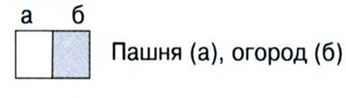 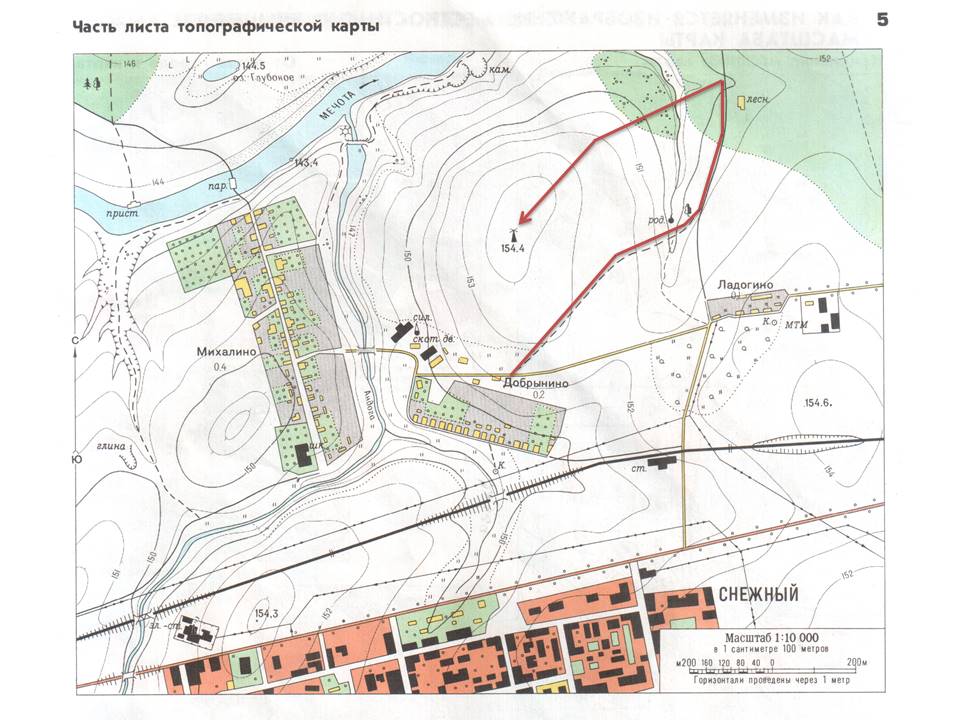 